Tightening the Screws on Anonymous SourcesAfter two major front-page errors in a six-month period, Times editors are cracking down on the use of anonymous sources. It requires one of three top editors to review and sign off on articles that depend primarily on information from unnamed sources – particularly those that “hinge on a central fact” from such a source.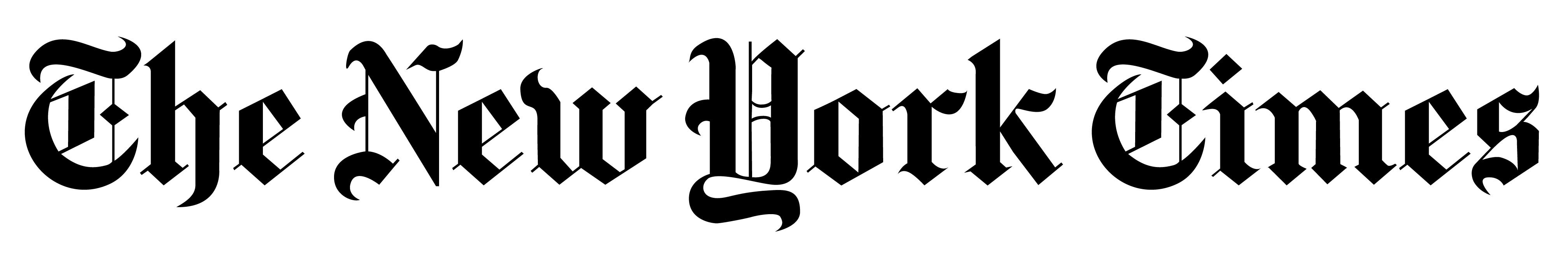 The New York Times 3.15.16https://publiceditor.blogs.nytimes.com/2016/03/15/new-york-times-anoymous-sources-policy-public-editor/?_r=1